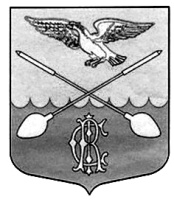         АДМИНИСТРАЦИЯ ДРУЖНОГОРСКОГО ГОРОДСКОГО ПОСЕЛЕНИЯГАТЧИНСКОГО МУНИЦИПАЛЬНОГО РАЙОНА ЛЕНИНГРАДСКОЙ ОБЛАСТИП О С Т А Н О В Л Е Н И ЕОт 18.06.2018 г.                                                                                                                     № 148О внесении изменений  в административный регламент предоставления муниципальной услуги «Предоставление права на  размещение нестационарного торгового объекта      на   территории      муниципального образования   «Дружногорского    городского  поселения»  Гатчинского   муниципального   района     Ленинградской области».   В  соответствии  с  Федеральным  законом  от  06.10.2003 г.  № 131-ФЗ  «Об  общих  принципах  организации  местного самоуправления  в  Российской  Федерации»,  Федеральным  законом  от  27.07.2007 г.  № 210-ФЗ  «Об  организации  предоставления  государственных  и  муниципальных  услуг»,  и руководствуясь Уставом муниципального образования,  администрация  Дружногорского городского поселенияПОСТАНОВЛЯЕТ:1. Внести  изменения в  административный регламент предоставления муниципальной услуги «Предоставление права на  размещение нестационарного торгового объекта      на   территории      муниципального образования   «Дружногорского    городского  поселения»  Гатчинского   муниципального   района     Ленинградской  области», а именно:- удалить из текста административного регламента пункт 6.8. Исчерпывающий перечень случаев, в которых ответ на жалобу не даётся Жалоба, не соответствующая требованиям главы 2.1. Федерального закона № 210-ФЗ рассматривается в порядке, предусмотренном Федеральным законом от 2 мая 2006 года № 59-ФЗ «О порядке рассмотрения обращений граждан Российской Федерации».2. Настоящее постановление подлежит официальному опубликованию и размещению на официальном сайте Дружногорского городского поселения.Врио. и. о. главы  администрацииДружногорского  городского  поселения:                                                                Е.О.Павлова